ČETVRTAK, 7.5.2020.ODUZMI BROJEVE NA PRSTE, POMOĆU KONKRETA I BROJEVNE CRTE. ZADATKE PREPIŠI U BILJEŽNICU. 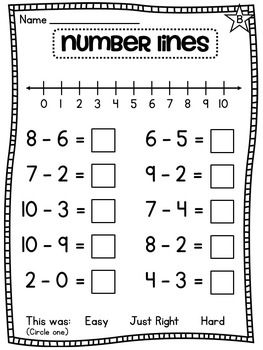 